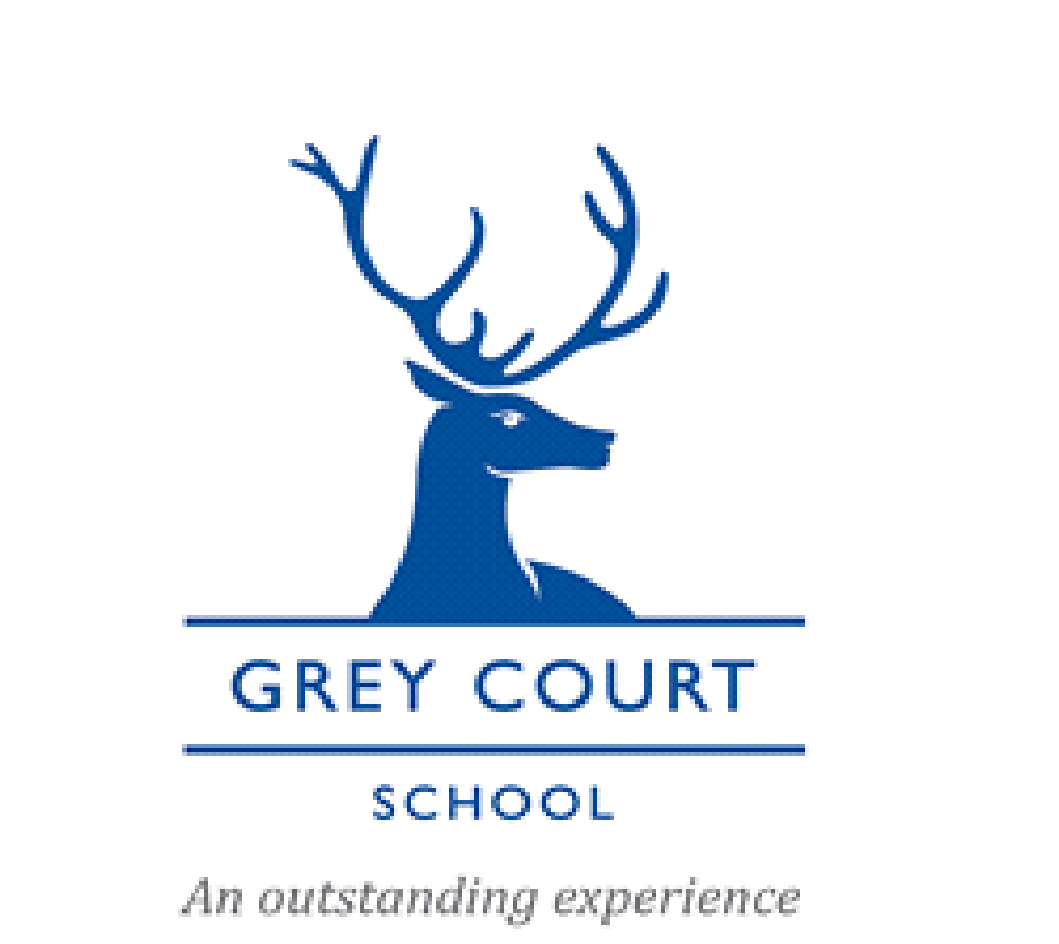 Job DescriptionSigned 						(postholder)			Date Signed 						(Headteacher)			Date Post Title:Chemistry Teacher KS3-5Purpose:To teach an appropriately broad, balanced, relevant and differentiated chemistry curriculum to students To monitor and support the overall progress and development of students as a teacher and form tutorTo provide a learning experience which enables students to achieve their individual potentialTo contribute to raising standards of student achievementTo share and support the school’s responsibility to provide and monitor opportunities for personal and academic growth.Reporting to:Head of FacultyWorking Time:195 days per year.  Full-timeSalary/Grade:Main scaleDisclosure levelEnhancedMAIN (CORE) DUTIESMAIN (CORE) DUTIESTeaching:To teach students, matching work accurately to their educational needsTo use a range of teaching and learning strategies to engage and motivate studentsTo mark students’ work regularly, providing indications of KS3 or GCSE, AS and A2 levels and give written and verbal diagnostic feedbackTo assess, record and report on the attendance, progress, development and attainment of students and to keep recordsTo undertake assessment of students as expected by external examination bodies, faculty and school proceduresTo ensure that ICT, literacy and numeracy are reflected in your teaching and students’ learningTo ensure a high quality learning experience for students, which meets internal and external quality standards.To prepare and update subject materials and schemes of workTo ensure that the learning environment is stimulating and reflects high quality workTo maintain discipline in accordance with the school’s procedures, and to encourage good practice with regard to punctuality, behaviour, standards of work and homeworkPastoral System:To be a form tutor and/or a mentor to an assigned group of studentsTo monitor the achievement, progress and well-being of individual students and of specific pupil groupsTo liaise with a Phase Leader to ensure that guidance and support is offered to students in accordance with school policies and proceduresTo register students, accompany them to assemblies, encourage their full attendance at all lessons and their participation in other aspects of school life.To contribute to the preparation of individual student plans, progress files and other reports as appropriateTo alert key staff to any problems experienced by studentsTo communicate as appropriate, with the parents of students and with persons or bodies outside the school concerned with the welfare of individual students, after consultation with the appropriate staffTo contribute to CPSHE according to school policyTo apply the behaviour management systems consistently so that effective learning takes placeOperational / Strategic PlanningTo contribute to the development of appropriate syllabuses, resources, schemes of work, marking policies, learning and teaching strategies in chemistryTo contribute to the faculty’s development plan and its implementationCurriculum Provision:As a member of the chemistry team to ensure that faculty provision complements the school’s strategic intentsTo contribute to extra-curricular provisionCurriculum Development:To assist in the process of curriculum development and change in accordance with the school’s improvement planStaff Development:To participate in whole school training eventsTo continue personal development in relevant areas including subject knowledge and teaching methodsTo engage actively in the Performance Management processTo contribute to the school ethos and practice of supporting staff e.g. through support to Beginning and Newly Qualified TeachersTo ensure the effective/efficient deployment of classroom supportTo work as a member of the chemistry team and to contribute positively to effective working relations within the school.Quality Assurance:To implement school quality assurance proceduresTo contribute to the process of monitoring and evaluation of the chemistry Faculty in line with agreed school proceduresTo review the quality of your own teaching regularlyTo take part in monitoring and evaluation activities relating to teaching and learning, achievement and pastoral aspects of the schoolTeachers’ StandardsTo comply with the teachers’ standards as set out by the independent review body and launched by Michael Gove in July 2012(teachers’ standards can be found on the DfE website www.education.gov.uk/publications)Management Information:To maintain appropriate records and to provide relevant accurate and up-to-date information for management information systemsTo ensure that key data is entered accurately to assist with target settingTo track student progress and use information to inform teaching and learningCommunications:To communicate effectively with the parents / carers of students To follow agreed policies for communications in the schoolTo provide written reports for students in good EnglishMarketing and Liaison:To take part in marketing and liaison activities such as Open Evenings Parents Evenings, Review days and liaison events with partner schoolsTo contribute to the development of effective subject links with other schools and external partnersManagement of Resources:To assist the Head of Faculty to identify resource needs and to contribute to the efficient/effective use of physical resourcesTo ensure that you own teaching space is maintained as an orderly and stimulating learning environmentOther Specific Duties:Other Specific Duties:To play a full part in the life of the school community, to support its distinctive mission and ethos and to encourage staff and students to follow this example.To support the school in meeting its legal requirements for worship.To promote actively the school’s corporate policies.To continue personal development as agreed.To comply with the school’s Health and Safety policy and undertake risk assessments as appropriate.To undertake any other duty as specified by STPCB not mentioned in the aboveTo play a full part in the life of the school community, to support its distinctive mission and ethos and to encourage staff and students to follow this example.To support the school in meeting its legal requirements for worship.To promote actively the school’s corporate policies.To continue personal development as agreed.To comply with the school’s Health and Safety policy and undertake risk assessments as appropriate.To undertake any other duty as specified by STPCB not mentioned in the aboveWhilst every effort has been made to explain the main duties and responsibilities of the post, each individual task undertaken may not be identified.   Employees are expected to comply with any reasonable request from a manager to undertake work of a similar level that is not specified in this job description.Employees are expected to be courteous to colleagues and provide a welcoming environment to visitors and telephone callers.The school will endeavour to make any necessary reasonable adjustments to the job and the working environment to enable access to employment opportunities for disabled job applicants or continued employment for any employee who develops a disabling condition.Whilst every effort has been made to explain the main duties and responsibilities of the post, each individual task undertaken may not be identified.   Employees are expected to comply with any reasonable request from a manager to undertake work of a similar level that is not specified in this job description.Employees are expected to be courteous to colleagues and provide a welcoming environment to visitors and telephone callers.The school will endeavour to make any necessary reasonable adjustments to the job and the working environment to enable access to employment opportunities for disabled job applicants or continued employment for any employee who develops a disabling condition.This job description is current at the date shown, but following consultation with you, may be changed by the headteacher to reflect or anticipate changes in the job which are commensurate with the salary and job title.This job description is current at the date shown, but following consultation with you, may be changed by the headteacher to reflect or anticipate changes in the job which are commensurate with the salary and job title.